                                                                                                                        Проєкт        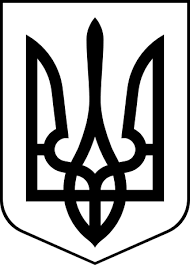 здолбунівська міська радаРІВНЕНСЬКОГО РАЙОНУ рівненської  областіВИКОНАВЧИЙ КОМІТЕТ                                                       Р І Ш Е Н Н Я28 квітня 2023 року                                                                         № ________Про направлення до Острозького районного суду Рівненської  області подання про доцільність  призначення  опікуном *** над хворою донькою *** у разі визнання її судом недієздатною																										Керуючись  статтями 55, 56, 60, 63 Цивільного кодексу України,        частиною першою статті 300 Цивільного процесуального кодексу України,  підпунктом 4 пункту «б» частини першої статті 34 Закону України                         «Про місцеве самоврядування в Україні», Правилами опіки та піклування, затвердженими наказом Державного комітету України у справах сім’ї та молоді, Міністерства освіти України, Міністерства охорони здоров’я України, Міністерства освіти України, Міністерства праці та соціальної політики України від 26.05.1999  № 34/166/131/88, зареєстрованими в Міністерстві юстиції України 17.06.1999 за № 387/3680, розглянувши заяву *** щодо призначення її опікуном над хворою донькою *** у разі визнання її судом недієздатною, враховуючи надані документи, протокол засідання опікунської ради при виконавчому комітеті Здолбунівської міської ради від 24.04.2023 № 3, виконавчий комітет Здолбунівської міської ради В И Р І Ш И В:Направити до Острозького районного суду Рівненської області подання про доцільність призначення ***,****року народження опікуном над хворою донькою ***,****року народження у разі визнання її судом недієздатною (подання додається).	2. Контроль за виконанням даного рішення покласти на заступника  міського голови з питань діяльності виконавчих органів ради Сосюка Ю.П.Міський голова                                                                        Владислав СУХЛЯК